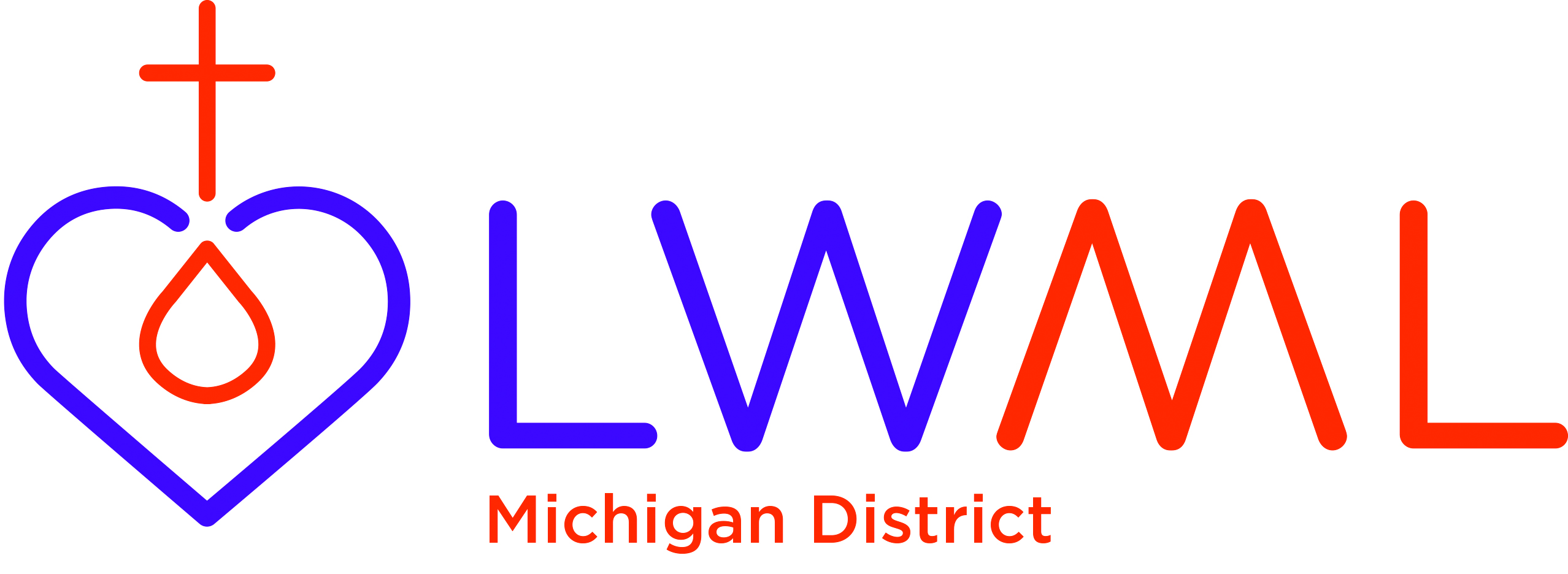 The award is limited to a portion of the grant for each of the 2020-2021 and 2021-2022 academic years.  The 2020-2021 application deadline is November 30, 2020.  The 2021-2022 application deadline is April 1, 2021.  If you desire a second year of eligibility you must re-apply and submit this 2 page application form for the second year.  This scholarship offer expires with the April 1, 2021 second application deadline.  If awarded this scholarship a portion of the grant will be sent to you for use toward your schooling costs.  You will be notified as to your acceptance or denial of this scholarship after all applications are reviewed and the Scholarship Committee makes their decision.  You must keep us informed in a timely manner as to any change in your status as a student that would affect your eligibility for this award.  INSTRUCTIONS:  Please fill out application completely.  Type or print clearly with black ink.  Use N/A if not applicable.  In addition to this 2-page application in Section VII there are three (3) reference forms that need to be completed, two (2) are for non-related adults and one (1) is for your home congregation pastor.  Also remember to include your required essay, referenced below, with your application.  APPLICANT’S FULL NAME AND ADDRESS:                                                                                                        ________________________________________________________________________________________First                                                                  Middle                                                        LastMichigan Address _________________________________________________________________________College Address __________________________________________________________________________E-mail address (home □ university □) _____________________________________________________MI Phone ____________________________ School Phone ____________________________ Age________EDUCATIONDo you intend to go into full-time professional work for the LCMS?  Yes_____ No _____ Do not know____________In which University or Seminary are you currently enrolled? ______________________________________________What vocation or profession is it that you are seeking? ___________________________________________________What degree are you seeking at this time? ______________________________________________________________If you plan to teach, indicate the level you prefer _________________________________________________________Do you plan to do graduate work? Yes___ If Yes, where? ____________________________ No_____ do not know ____Please check class level (year) in which you are enrolled.University/College or Seminary 1st  Year___ 2nd Year ___ 3rd Year ___ 4th Year ___ Intern ___ other ___________________What is your cumulative grade point average? __________ESSAY REQUIREDOn a separate sheet of paper please write a one-page essay (about 200 words) on this subject:  How will your career choice enable you to serve the Lord?  Also include why you should be considered for this scholarship.CHURCH MEMBERSHIPAre you a member of a Michigan District LCMS Congregation?   Yes ____ No ____If so, what is the name of the congregation? ____________________________________________________________Congregation’s Address____________________________________________________________________________Pastor of Congregation____________________________________________	Phone___________________________SINGLE APPLICANTSName of parents/guardian________________________________________________________________________                                                                                                                                                                                                                   Address________________________________________________  Phone________________________________Father’s Occupation________________________ Mother’s Occupation____________________________________Are you claimed as a dependent by your parents?  Yes___ No___ Siblings? If yes, ages ______________________V.         MARRIED APPLICANTS          Number of Children______   Ages______________________________________      What is your anticipated income for the year? __________________________________________________________      Do you receive any financial support from your spouse towards your schooling?  Yes____________ No____________FINANCIAL      Are you employed while attending school?  Yes____ No____ Approximate wages _____________________________      Do you have summer employment?             Yes____ No____   Approximate wages ____________________________      Are you having to take out loans and/or grants to help pay for your education?          Yes____________ No__________      List the grants or scholarship you have applied for.  (Give names and amounts.)      ________________________________________________________________________________________________      List the grants and scholarship you are or will be receiving.  (Give names and amounts.)      ________________________________________________________________________________________________     What is your total debt for college at the present time?  $___________________________________________________     What is your anticipated total cost for the school year (include tuition, room/board, books, etc.) $____________________     Have you received previous scholarships from the Lutheran Women’s Missionary League? Yes__________ No________REFERENCES     Give the names of two (2) people (not related) and your pastor for references, include address and phone number                   __________________________________________________________________________________________________________________________________________________________________________________________________________________________________________________________________________________________________________________If possible, please enclose a photo that may be printed for recognition at a later time.  For consideration to receive a scholarship, all applications must be filled out completely and returned with the references and essay by Nov. 30,  2020 for the 2020-2021 academic school year; and, April 1, 2021 for the 2021-2022 academic school year.  All information is confidential to the Scholarship Committee.I declare that all the above information is true and accurate to the best of my knowledge.Signature of Applicant_______________________________________________________________Date________________Return this application form to MI District LWML VP of Mission Outreach, Attn: Sheri J Comeford, 31501 Cyril, Fraser, MI 48026, by November 30, 2020 for the 2020-2021 school year; and April 1, 2021 for the 2021-2022 school year.  Before mailing, please make sure you include the required references.   All applications are evaluated on the following four categories:  Grade point average, essay, references, and financial need.  Failure to meet the deadline with all required information will be an automatic denial of this award.